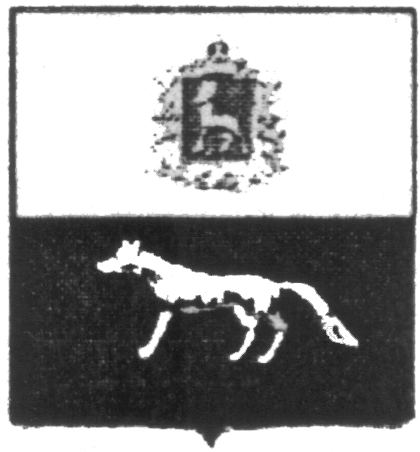 П О С Т А Н О В Л Е Н И Е       От 13.06.2018 №25О внесении изменений в Приложение к постановлению администрации сельского поселения Светлодольск муниципального района Сергиевский № 49 от 31.12.15г. «Об утверждении муниципальной программы «Развитие сферы культуры и молодежной политики на территории сельского поселения Светлодольск муниципального района Сергиевский» на 2016-2018гг.В соответствии с Федеральным законом от 06.10.2003 № 131-ФЗ «Об общих принципах организации местного самоуправления в Российской Федерации» и Уставом сельского поселения Светлодольск, в целях уточнения объемов финансирования проводимых программных мероприятий, Администрация сельского поселения Светлодольск муниципального района Сергиевский  ПОСТАНОВЛЯЕТ:        1.Внести изменения в Приложение к постановлению Администрации сельского поселения Светлодольск муниципального района Сергиевский № 49 от 31.12.15г. «Об утверждении муниципальной программы «Развитие сферы культуры и молодежной политики на территории сельского поселения Светлодольск муниципального района Сергиевский» на 2016-2018гг. (далее - Программа) следующего содержания:        1.1.В Паспорте Программы позицию «Объемы и источники финансирования Программы» изложить в следующей редакции:        Общий объем финансирования программы в 2016-2018 годах:всего – 1988,13418 тыс.рублейв том числе:2016 год – 505,04069 тыс.рублей;2017 год – 938,11821 тыс. рублей;2018 год – 544,97528 тыс. рублей.       1.2. Приложение №1 к Программе изложить в редакции согласно приложения №1 к настоящему Постановлению.      2.Опубликовать настоящее Постановление в газете «Сергиевский вестник».      3.Настоящее Постановление вступает в силу со дня его официального опубликования.Глава сельского поселения Светлодольск  муниципального района Сергиевский                                          Андрюхин Н.В.Приложение №1к Постановлению администрациисельского поселения Светлодольскмуниципального района Сергиевский №___ от _______2016г.Перечень мероприятий муниципальной программы «Развитие сферы культуры и молодежной политики на территории сельского поселения Светлодольск муниципального района Сергиевский» на 2016-2018 годы№ п/пНаименование мероприятияОтветственные исполнители (соисполнители)Срок реализацииОбъем финансирования по годам, тыс. рублейОбъем финансирования по годам, тыс. рублейОбъем финансирования по годам, тыс. рублейОбъем финансирования по годам, тыс. рублейИсточники финансирования№ п/пНаименование мероприятияОтветственные исполнители (соисполнители)Срок реализации201620172018ВсегоИсточники финансирования1Проведение программных массовых мероприятий, направленных на сохранение и развитие традиций и обрядов национальных культур в селах поселенияАдминистрация сельского поселения Светлодольск2016-2018101,6000080,0000070,00000251,60000Бюджет поселения2Создание условий для организации досуга и обеспечение жителей поселения услугами организаций культуры, в том числе организация содержания домов культуры поселенияАдминистрация сельского поселения Светлодольск2016-2018317,09925815,72201418,957501551,77876Бюджет поселения3Организация библиотечного обслуживания населения, комплектование и обеспечение сохранности библиотечных фондов библиотек поселенийАдминистрация сельского поселения Светлодольск2016-201821,3839422,9179027,5536871,85552Бюджет поселения4Организация и осуществление мероприятий по работе с детьми и молодежью в поселенииАдминистрация сельского поселения Светлодольск2016-201818,2405019,4783028,4641066,18290Бюджет поселения5Организация и осуществление мероприятий в области культурыАдминистрация сельского поселения Светлодольск2016-201846,717000046,71700Бюджет поселенияИТОГО505,04069938,11821544,975281988,13418